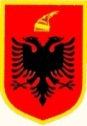 REPUBLIKA E SHQIPËRISËINSTITUCIONI I PRESIDENTIT TË REPUBLIKËS______________________________________________________________________________ NJOFTIM PËR VEND PUNESHPALLJE PËR LËVIZJE PARALELE PRANIM NË SHËRBIMIN CIVILNË KATEGORINË EKZEKUTIVENë zbatim të nenit 22 dhe nenit 25, të ligjit nr. 152/2013 “Për nëpunësin civil” i ndryshuar,  Vendimit të Këshillit të Ministrave nr. 243, datë 18/03/2015, “Për pranimin, lëvizjen paralele, periudhën e provës dhe emërimin në kategorinë ekzekutive”, Institucioni i Presidentit të Republikës shpall procedurën e lëvizjes paralele dhe të pranimit në shërbimin civil, për pozicionin:Specialist për Arkivin dhe Sigurinë, pranë Sektorit të Sigurisë dhe Arkiv - Protokollit, në Drejtorinë Juridike, Sigurisë dhe Burimeve Njerëzore, në Drejtorinë e Përgjithshme të Shërbimeve Juridike, në Institucionin e Presidentit të Republikës - kategoria e pagës III - B.Pozicioni i punës, i ofrohet fillimisht nëpunësve civilë të së njëjtës kategori për të gjithë institucionet, pjesë e shërbimit civil, nëpërmjet procedurës së lëvizjes paralele! Vetëm në rast se në përfundim të procedurës së lëvizjes paralele, rezulton se ky pozicion është ende vakant, ai është i vlefshëm për konkurrimin nëpërmjet procedurës së pranimit në shërbimin civil.Për të dyja procedurat (lëvizje paralele, pranimi në shërbimin civil) aplikohet në të njëjtën kohë!Afati për dorëzimin e dokumenteve për lëvizjen paralele përfundon në datën 25.02.2022.Afati për dorëzimin e dokumenteve për pranimin në shërbimin civil përfundon në datën 02.03.2022.Përshkrimi i punës për pozicionin “Specialist për Arkivin dhe Sigurinë”:Përpunimi tekniko shkencor i dokumenteve sipas strukturës, duke u mbështëtur në kriteret kronologjike dhe problematike.Të administrojë, qarkullojë, përpunojë dhë arkivojë informacionin e klasifikuar ”Sekret Shtetëror”, BE/EU dhe të NATO-s;Bashkërendimi i punës me Sekretarin e Përgjithshëm për mbylljen e dosjeve të hapura sipas pasqyrës emërtuese të çeljes së dosjeve;Inventarizimi i dokumentacionit sipas rekomandimeve tw Drejtorisw sw Pwrgjithshme tw Arkivave;Organizimi i punës për ekspertizën e vlerës së ruajtjes së dokumentacionit sipas kritereve themelore;Përgatitja për shqyrtim e listës së veçimit për asgjësim të dokumenteve që kanë plotësuar afatin e ruajtjes;Organizimi i punës për shfrytëzimin e dokumenteve për plotësimin e kërkesave operative të institucionit dhe informimin publik;Hedhja e dekreteve dhe vendimeve të Presidentit të Republikës në regjistrat përkatës;Kontrolli fizik i dokumenteve. Ruajtja nga dëmtuesit fizik dhe biologjik i dokumenteve arkivore;Përfaqësim institucional dhe bashkëpunimin me Drejtorinë e Përgjithshme të Arkivave, Drejtorinë e Sigurimit të Informacionit të Klasifikuar, pranë Këshillit të Ministrave (DSIK);Merr pjesë në komisionet e ngritura nga Titullari i Institucionit;Gatishmëria për plotësimin e detyrave të tjera.LËVIZJA PARALELEKanë të drejtë të aplikojnë për këtë procedurë vetëm nëpunësit civilë të së njëjtës kategori, në të gjitha institucionet e shërbimit civil.1.1 Kushtet për lëvizjen paralele dhe kriteret e veçanta.Kandidatët duhet të plotësojë kushtet për lëvizjen paralele si vijon:a- Të jenë nëpunës civilë të konfirmuar, brenda së njëjtës kategori (ekzekutive);b- Të mos kenë masë disiplinore në fuqi;c- Të kenë të paktën vlerësimin e fundit “mirë” apo “shumë mirë”.Kandidatët duhet të plotësojë kërkesat e posaçme si vijon:Të zotërojë diplomë të nivelit "Master", në shkenca shoqërore, ose të barasvlershme me to, sipas legjislacionit të arsimit të lartë. Të mos ketë pengesa ligjore në mënyre që të certifikohet përshtatshmërish nga ana e DSIK, pas verifikimit nga ana e tyre. Të këtë të paktën 3 vite përvojë pune në administratën publike.1.2 Dokumentacioni, mënyra dhe afati i dorëzimit.Kandidatët që aplikojnë duhet të dorëzojnë dokumentet si më poshtë:Kërkesë personale për vendin vakant që konkurron;Jetëshkrimi profesional, përfshirë të dhënat e kontaktit, postën elektronike zyrtare dhe adresën postare;Kopje të njehsuar të dokumenteve (diplomë, listë notash, letërnjoftimi (ID)). Diplomat që janë marrë jashtë vendit, duhet të jenë njohur paraprakisht pranë institucionit përgjegjës për njehsimin e diplomave, sipas legjislacionit në fuqi;Fotokopje të librezës së punës (të gjitha faqet që vërtetojnë eksperiencën në punë);Vërtetim të Gjendjes Gjyqësore;Vërtetim të gjendjes shëndetësore;Vërtetim nga institucioni ku është i punësuar që nuk ka masë disiplinore në fuqi; Kopje e njehsuar e vlerësimit të fundit të punës nga eprori direkt;Çdo dokumentacion tjetër që vërteton plotësimin e kushteve të mësipërme, si dhe trajnime, kualifikime, arsimin shtesë, vlerësimet pozitive apo të tjera të përmendura në jetëshkrim.Dorëzimi i dokumenteve për procedurën e lëvizjes paralele, duhet të bëhet brenda datës 25.02.2022.1.3 Rezultatet për fazën e verifikimit paraprak.Njësia e menaxhimit të burimeve njerëzore të Institucionit të Presidentit të Republikës, do të shpallë në faqen zyrtare të internetit të institucionit dhe në portalin “Shërbimi Kombëtar i Punësimit”, listën e kandidatëve që plotësojnë kushtet e lëvizjes paralele dhe kërkesat e posaçme, si dhe datën, vendin dhe orën e saktë ku do të zhvillohet intervista.Në të njëjtën datë kandidatët që nuk i plotësojnë kushtet e lëvizjes paralele dhe kërkesat e posaçme, do të njoftohen individualisht nga njësia e menaxhimit të burimeve njerëzore të Institucionit të Presidentit të Republikës, (nëpërmjet kontakteve të lënë në jetëshkrimin personal të dorëzuar).Ankesat nga kandidatët e pakualifikuar, paraqiten pranë njësisë përgjegjëse, brenda 3 ditëve kalendarike nga data e njoftimit individual dhe ankuesi merr përgjigje brenda 5 ditëve kalendarike nga data e depozitimit të ankesës.1.4 Fusha e njohurive, aftësitë dhe cilësitë mbi të cilat do të zhvillohet intervista.Kandidatët do të testohen në lidhje me:Kushtetutën e Republikës së Shqipërisë;Ligji nr. 9154, datë 06.11.2003 “Për arkivat”, dhe vendimet e Këshillit të Ministrave në zbatim të tij;Ligjin nr. 8457, datë 11.02.1999 “Për informacionin e klasifikuar "Sekret Shtetëror””, i ndryshuar, si dhe vendimet e Këshillit të Ministrave në zbatim të tij;Legjislacionin që rregullon organet dhe funksionimin e administratës publike (ligji nr. 90/2012 “Për organet dhe funksionimin e administratës shtetërore”;Ligji nr. 49/2012 “Për organizimin dhe funksionimin e Gjykatave Administrative”;Njohuritë mbi legjislacionin për nëpunësin civil (ligji nr. 152/2013, “Për nëpunësin civil”, i ndryshua, si dhe Vendimet e Këshillit të Ministrave në zbatim të tij);Kodin e Procedurave Administrative të Republikës së Shqipërisë, (ligji  nr. 44/2015) i ndryshuar;Njohuritë mbi ligjin nr. 7961, datë 12.07.1995 “Kodin i Punës të Republikës së Shqipërisë”, i ndryshuar;Ligjin nr. 9887, datë 10.03.2008, “Për mbrojtjen e të dhënave personale”, i ndryshuar;Legjislacionin për rregullat e etikës në administratën publike (ligji nr. 9131, datë 08.09.2003); Ligjin nr. 119/2014 “Për të drejtën e informimit” (i ndryshuar).1.5 Mënyra e vlerësimit të kandidatëve.Kandidatët do të vlerësohen në lidhje me dokumentacionin e dorëzuar:Kandidatët do të vlerësohen për përvojën, trajnimet apo kualifikimet e lidhura me fushën, si dhe certifikimin pozitiv ose për vlerësimet e rezultateve individuale në punë në rastet kur procesi i certifikimit nuk është kryer. Totali i pikëve për këtë vlerësim është 40 pikë.Kandidatët gjatë intervistës së strukturuar me gojë do të vlerësohen në lidhje me:Njohuritë, aftësitë, kompetencën në lidhje me përshkrimin e pozicionit të punës;Eksperiencën e tyre të mëparshme;Motivimin, aspiratat dhe pritshmërinë e tyre për karrierën;Totali i pikëve për këtë vlerësim është 60 pikë.
1.6 Data e daljes së rezultateve të konkurrimit dhe mënyra e  komunikimit.Në përfundim të vlerësimit të kandidatëve, informacioni për fituesin do të shpallet në faqen zyrtare të internetit të Institucionit të Presidentit të Republikës dhe në portalin “Shërbimi Kombëtar i Punësimit”.2.PRANIMI NË SHËRBIMIN CIVILVetëm në rast se nga pozicioni i renditur në fillim të kësaj shpalljeje, në përfundim të procedurës së lëvizjes paralele, rezulton se ende është vakant, ai është i vlefshëm për konkurrim nëpërmjet procedurës së pranimit në shërbimin civil për kategorinë ekzekutive. Këtë informacion do ta merrni në faqen zyrtare të internetit të Institucionit të Presidentit të Republikës.2.1 Kushtet që duhet të plotësojë kandidati në procedurën e pranimit në shërbimin civil dhe kriteret e veçanta.Për këtë procedurë kanë të drejtë të aplikojnë të gjithë kandidatët jashtë sistemit të shërbimit civil, që plotësojnë kërkesat e përgjithshme sipas nenit 21, të ligjit nr. 152/2013 “Për nëpunësin civil” i ndryshuar.Kushtet që duhet të plotësojë kandidati në procedurën e pranimit në shërbimin civil janë:Të jetë shtetas shqiptar;Të ketë zotësi të plotë për të vepruar;Të zotërojë gjuhën shqipe, të shkruar dhe të folur;Të jetë në kushte shëndetësore që e lejojnë të kryejë detyrën përkatëse;Të mos jetë i dënuar me vendim të formës së prerë për kryerjen e një krimi apo për kryerjen e një kundërvajtje penale me dashje;Ndaj tij të mos jenë marrë masa disiplinore e largimit nga shërbimi civil, që nuk është shuar sipas ligjit 152/2013 “Për nëpunësin civil” i ndryshuar;Kandidatët duhet të plotësojnë kërkesat e posaçme si vijon:Të zotërojë diplomë të nivelit "Master", në shkenca shoqërore, ose të barasvlershme me to, sipas legjislacionit të arsimit të lartë. Të mos ketë pengesa ligjore në mënyre që të certifikohet përshtatshmërish nga ana e DSIK, pas verifikimit nga ana e tyre. Të këtë të paktën 3 vite përvojë pune në administratën publike.2.2 Dokumentacioni, mënyra dhe afati i dorëzimit.Kandidatët që aplikojnë duhet të dorëzojnë dokumentet si më poshtë:Kërkesë personale për vendin vakant që konkurron;Jetëshkrimi profesional, përfshirë të dhënat e kontaktit, postën elektronike zyrtare dhe adresën postare;Kopje të njehsuar të dokumenteve (diplomë, listë notash, letërnjoftimi (ID), Diplomat që janë marrë jashtë vendit, duhet të jenë njohur paraprakisht pranë institucionit përgjegjës për njehsimin e diplomave, sipas legjislacionit në fuqi;Fotokopje të librezës së punës (të gjitha faqet që vërtetojnë eksperiencën në punë)). Vërtetim të Gjendjes Gjyqësore;Vërtetim të gjendjes shëndetësore;Çdo dokumentacion tjetër që vërteton plotësimin e kushteve të mësipërme, si dhe trajnime, kualifikime, arsimin shtesë, vlerësimet pozitive apo të tjera të përmendura në jetëshkrim.Dorëzimi i dokumenteve për procedurën e pranimit në kategorinë ekzekutive duhet të bëhet brenda 02.03.2022.2.3 Rezultatet për fazën e verifikimit paraprak.Njësia përgjegjëse e burimeve njerëzore, do të shpallë në faqen zyrtare të internetit të Institucionit të Presidentit të Republikës, listën e kandidatëve që plotësojnë kushtet dhe kriteret e veçanta për procedurën e pranimit në kategorinë ekzekutive, si dhe datën, vendin dhe orën e saktë ku do të zhvillohet testimi me shkrim dhe intervista.Në të njëjtën datë, kandidatët që nuk i plotësojnë kushtet e pranimit në kategorinë ekzekutive dhe kriteret e veçanta do të njoftohen individualisht në mënyrë elektronike për shkaqet e mos kualifikimit (nëpërmjet adresës së e-mail).Ankesat nga kandidatët e pakualifikuar, paraqiten pranë njësisë përgjegjëse, brenda 5 ditëve kalendarike nga data e njoftimit individual. Ankuesi merr përgjigje brenda 5 ditëve kalendarike nga data e depozitimit të ankesës.2.4 Fusha e njohurive, aftësitë dhe cilësitë mbi të cilat do të zhvillohet testimi dhe intervista.Kandidatët do të testohen në lidhje me:Kushtetutën e Republikës së Shqipërisë;Ligji nr. 9154, datë 06.11.2003 “Për arkivat”, dhe vendimet e Këshillit të Ministrave në zbatim të tij;Ligjin nr. 8457, datë 11.02.1999 “Për informacionin e klasifikuar "Sekret Shtetëror””, i ndryshuar, si dhe vendimet e Këshillit të Ministrave në zbatim të tij;Legjislacionin që rregullon organet dhe funksionimin e administratës publike (ligji nr.  90/2012 “Për organet dhe funksionimin e administratës shtetërore”;Ligji nr. 49/2012 “Për organizimin dhe funksionimin e Gjykatave Administrative”;Njohuritë mbi legjislacionin për nëpunësin civil (ligji nr. 152/2013, “Për nëpunësin civil”, i ndryshua, si dhe Vendimet e Këshillit të Ministrave në zbatim të tij);Kodin e Procedurave Administrative të Republikës së Shqipërisë, (ligji  nr. 44/2015) i ndryshuar;Njohuritë mbi ligjin nr. 7961, datë 12.07.1995 “Kodin i Punës të Republikës së Shqipërisë”, i ndryshuar;Ligjin nr. 9887, datë 10.03.2008, “Për mbrojtjen e të dhënave personale”, i ndryshuar;Legjislacionin për rregullat e etikës në administratën publike (ligji nr. 9131, datë 08.09.2003); Ligjin nr. 119/2014 “Për të drejtën e informimit” (i ndryshuar).2.5 Mënyra e vlerësimit të kandidatëve.Kandidatët do të vlerësohen në lidhje me:Vlerësimi me shkrim, deri në 60 pikë; Intervista e strukturuar me gojë që konsiston në motivimin, aspiratat dhe pritshmërinë e tyre për karrierën, deri në 25 pikë; Jetëshkrimin, që konsiston në vlerësimin e arsimimit, të përvojës e të trajnimeve, të lidhura me fushën, deri në 15 pikë.Kandidatët gjatë intervistës së strukturuar me gojë do të vlerësohen në lidhje me:Njohuritë, aftësitë, kompetencën në lidhje me përshkrimin e pozicionit të punës;Eksperiencën e tyre të mëparshme;Motivimin, aspiratat dhe pritshmërinë e tyre për karrierën.2.6 Data e daljes së rezultateve të konkurrimit dhe mënyra e komunikimit.Lista e fituesve me të paktën 70 pikë (70 % të pikëve)Kandidatët fitues janë kandidatët që marrin të paktën 70 pikë e lart.Institucioni i Presidentit të Republikës do të publikojë listën përfundimtare të fituesve në faqen zyrtare dhe në portalin “Shërbimi Kombëtar i Punësimit”. INSTITUCIONI I PRESIDENTIT TË REPUBLIKËS                                                                                        NJËSIA PËRGJEGJËSE